PROMOTING A SMOKE-FREE ENVIRONMENTChapter 20, Section 3GLENCOE HEALTH (2011)BIG IDEA:Secondhand smoke is harmful, but there are ways to 			 exposure.NEW VOCAB:environmental tobacco smoke (ETS)mainstream smokesidestream smokeHealthy PeopleHealth Risks of Tobacco Smoke	Tobacco smoke can harm 				Nonsmokers who breathe air 			 tobacco smoke are also at risk for health problems. 	Environmental tobacco smoke (ETS) is also called 			. 					 Air that has been contaminated by tobacco smoke	Environmental tobacco smoke is composed of mainstream smoke and sidestream smoke.Because mainstream smoke has been exhaled by a smoker, it contains lower 			 of carcinogens, nicotine, and tar. 			 The smoke exhaled from the lungs of a smoker Sidestream smoke is more dangerous than 			 smoke.			 The smoke from the burning end of a cigarette, pipe, or cigar ETS from cigarettes, cigars, and pipes contains more than 		chemical compounds.  More than 50 of those chemicals are cancer-causing carcinogens. Health Risks to NonsmokersETS causes eye irritation, headaches, ear infections, and 			.  It worsens asthma and other respiratory problems, and it 			 the risk of lung cancer and coronary heart disease. Smoking during pregnancy reduces blood oxygen levels, 			 the risk ofimpaired fetal growth spontaneous miscarriage and prenatal death premature delivery low birth weight deformitiesstillbirthsHealth Risks to Unborn Children and Infants	Infants exposed to ETS after birth are twice as likely to die of 			  	They may have severe 			 attacks, ear infections, or respiratory tract infections. Health Risks to Young Children	The children of smokers are more than 			 as likely to smoke themselves. They also have a higher incidence of sore throatsear infectionsupper respiratory problems Parents protect the health and 			 of their children by staying tobacco-free.Reducing Your Risks	You can take 			 to reduce the effects of ETS.	Express your 			  wherever you can for a smoke-free environment.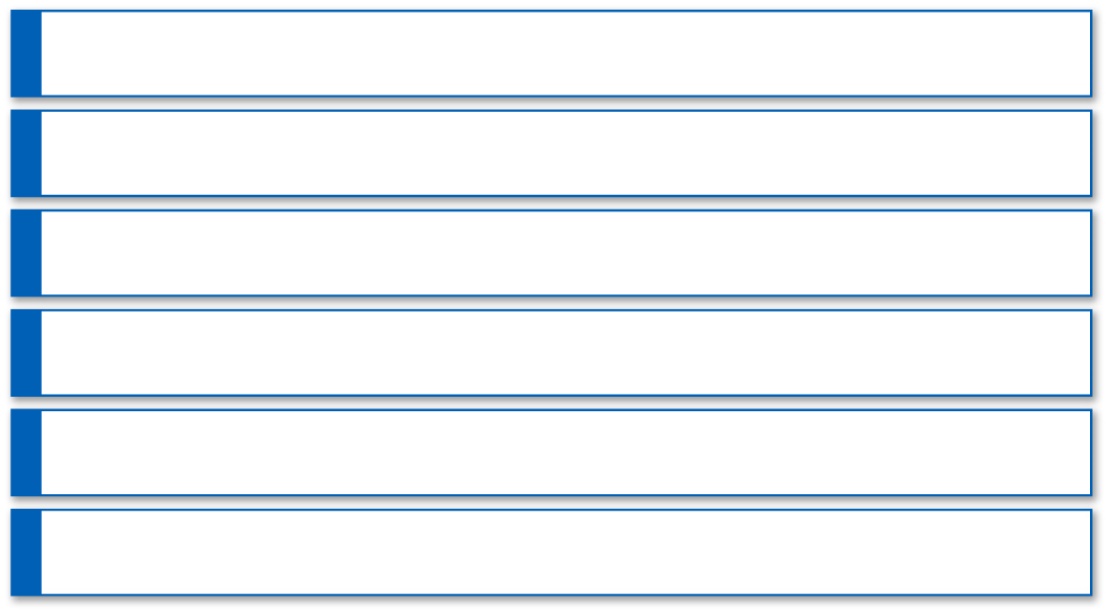 When visiting a home in which someone smokes: Stay outside or in a different room as much as possible. Ask to open the windows to provide fresh air. Suggest meeting elsewhere, such as in your home or at a library. Creating a Smoke-Free SocietyIn most states, it is 			  to sell tobacco to teens under the age of 18, and it is illegal to smoke in public places.In the United States, efforts to create a smoke-free society continue to 			Smoking is 			  in many restaurants, and some restaurants are required to have a nonsmoking section.Supporting National Health GoalsOne of the goals of Healthy People 2010 is to reduce 			  use and the number of tobacco-related deaths. States and local communities are also supporting the efforts to create a smoke-free 			. Laws restrict where people may smoke, as well as who can buy tobacco 			.Laws prohibiting the sale of tobacco to minors have been enacted. Some states have successfully sued tobacco companies to recover the costs of treating tobacco-related illnesses. Community activities that promote a healthy lifestyle provide everyone with the opportunity to practice healthful behaviors. 